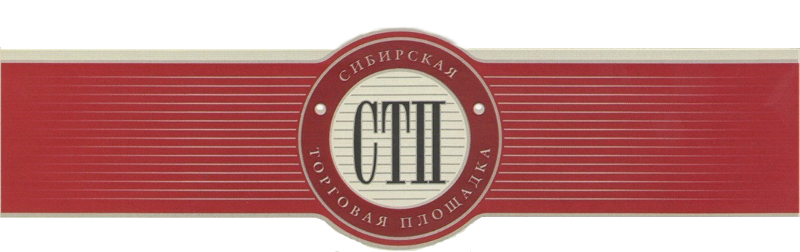 Протоколоб определении участников торгов№СТП-4026/3г. Кемерово	03.12.2019Организатор торгов Колпаков Александр Борисович, рассмотрев поступившие заявки на участие в торгах по продаже имущества или предприятия должника Муниципальное унитарное  предприятие жилищно - коммунального хозяйства «Увинское» (извещение о назначении торгов опубликовано на сайте https://sibtoptrade.ru/, №СТП-4026/3, размещено в сети Интернет на сайте http://bankrot.fedresurs.ru/ (Единый Федеральный реестр сведений о банкротстве)) 03.10.2019, на основании журнала приема заявок установил:в течение срока приема заявок с 2019-11-04 00:00:00 (время московское) до 2019-12-03 23:59:00 (время московское) по лоту:Заявки на участие в торгах №СТП-4026/3 по лоту №3 не поступили.Организатор торгов	Колпаков А.Б.№ лотаназвание лота3Артезианская скважина № 1762 с насосной станцией и водонапорной башней	УР, Увинский район, д. Тимошур-Чунча, ул. Красная, 7